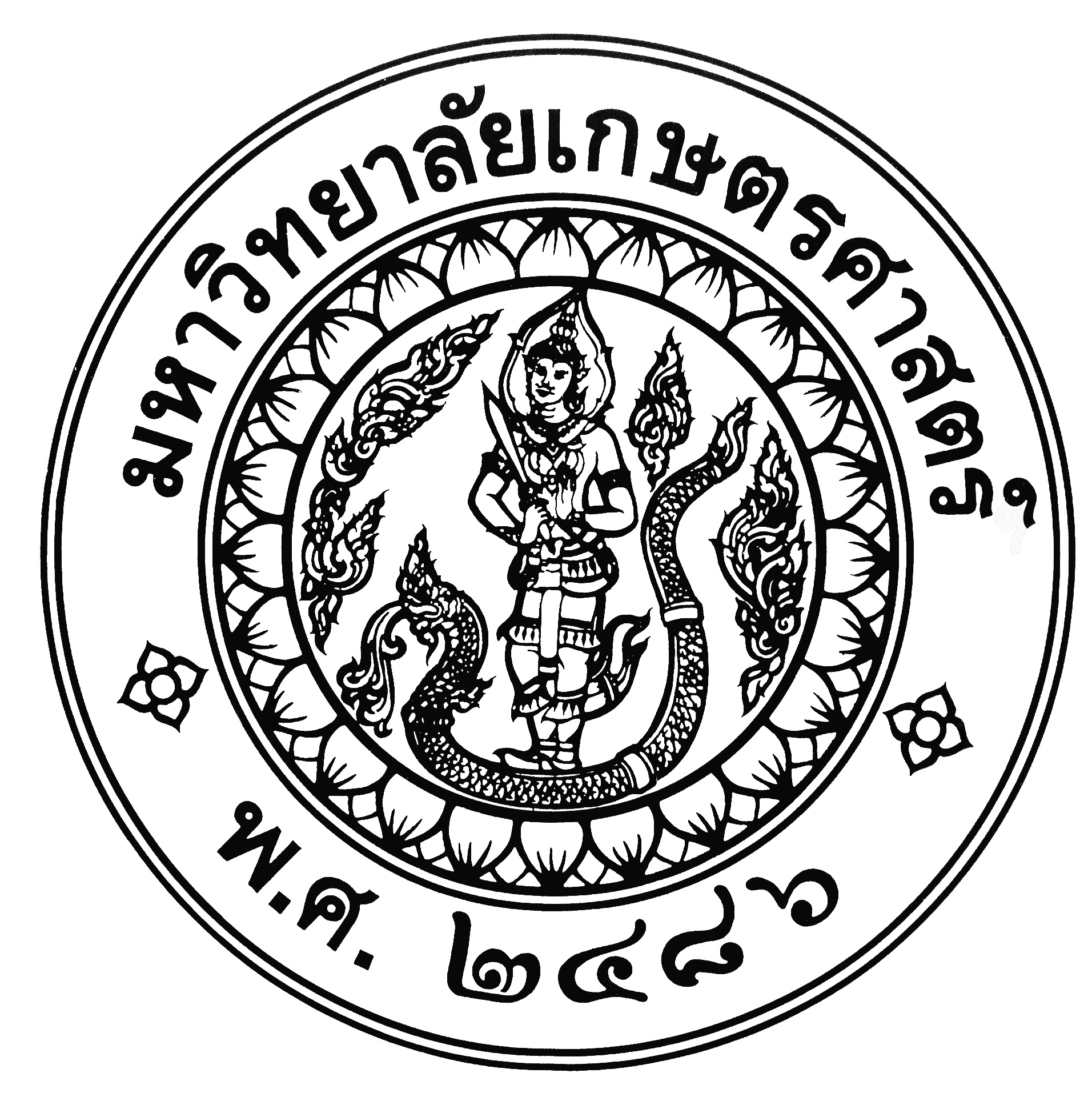 ชำระค่าสมัครสอบ .................. บาท  ใบสำคัญเล่มที่ ..............................  เลขที่ ....................ลงวันที่ .......................................... แล้ว    ............................... เจ้าหน้าที่ใบสมัคร										เลขที่ ............................คัดเลือกเข้าเป็นพนักงานมหาวิทยาลัยเกษตรศาสตร์ ตำแหน่ง ...................................... สังกัด..........................................................- 2 -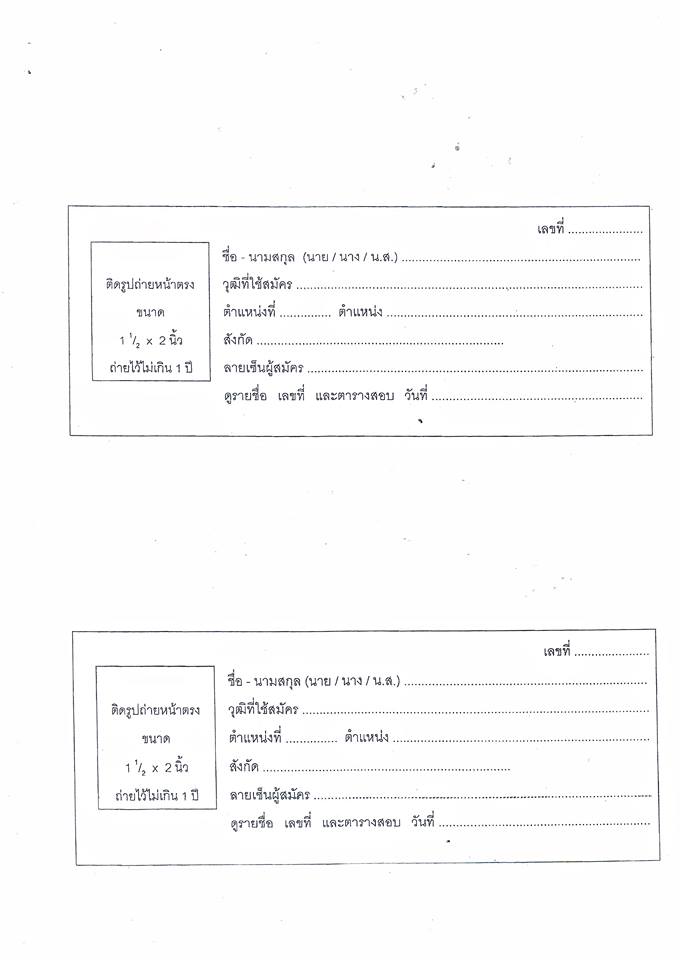 1.  ชื่อ - นามสกุล  (นาย / นาง / น.ส.) ..................................................................................      สัญชาติ ...................................................  ศาสนา  ......................................................ติดรูปถ่ายหน้าตรง     เลขประจำตัว ...........................................  ออกให้  ณ อำเภอ/เขต ..................................ขนาด     จังหวัด ....................................................11/2  x  2 นิ้ว2.  เกิดวันที่ ........... เดือน ............................... พ.ศ. ................  อายุ ........... ปี .......... เดือนถ่ายไว้ไม่เกิน 1 ปี     (นับถึงวันปิดรับสมัครต้องไม่ต่ำกว่า 18 ปีบริบูรณ์)3.  ตำบลที่เกิด .......................................  อำเภอ .............................................  จังหวัด ......................................3.  ตำบลที่เกิด .......................................  อำเภอ .............................................  จังหวัด ......................................4.  ที่อยู่ปัจจุบันเลขที่ ..........................  หมู่ที่ ......................  ตรอก / ซอย .............................................................4.  ที่อยู่ปัจจุบันเลขที่ ..........................  หมู่ที่ ......................  ตรอก / ซอย .............................................................     ถนน ..................................................................... ตำบล / แขวง ....................................................................     ถนน ..................................................................... ตำบล / แขวง ....................................................................     อำเภอ / เขต ............................................ จังหวัด ............................................... รหัสไปรษณีย์ ......................     อำเภอ / เขต ............................................ จังหวัด ............................................... รหัสไปรษณีย์ ......................     โทรศัพท์ .................................................     โทรศัพท์ .................................................5.  ชื่อภรรยา  หรือสามี .................................................  สัญชาติ ........................... ศาสนา .................................5.  ชื่อภรรยา  หรือสามี .................................................  สัญชาติ ........................... ศาสนา .................................     อาชีพ .....................................................................     อาชีพ .....................................................................6.  ชื่อบิดา ...................................................................  สัญชาติ ........................... ศาสนา .................................6.  ชื่อบิดา ...................................................................  สัญชาติ ........................... ศาสนา .................................     อาชีพ .....................................................................     อาชีพ .....................................................................     ชื่อมารดา ................................................................  สัญชาติ ........................... ศาสนา ................................     ชื่อมารดา ................................................................  สัญชาติ ........................... ศาสนา ................................     อาชีพ .....................................................................     อาชีพ .....................................................................7.  วุฒิการศึกษาตรงตามตำแหน่งที่สมัคร  คือ ..........................................  สาขาวิชาเอก .......................................7.  วุฒิการศึกษาตรงตามตำแหน่งที่สมัคร  คือ ..........................................  สาขาวิชาเอก .......................................     ได้รับอนุมัติผลการศึกษาแล้ว  เมื่อวันที่ .............. เดือน ........................... พ.ศ. .............. (ไม่หลังวันปิดรับสมัคร)     ได้รับอนุมัติผลการศึกษาแล้ว  เมื่อวันที่ .............. เดือน ........................... พ.ศ. .............. (ไม่หลังวันปิดรับสมัคร)     จากสถานศึกษาชื่อ ...................................................................  ตั้งอยู่จังหวัด .................................................     จากสถานศึกษาชื่อ ...................................................................  ตั้งอยู่จังหวัด .................................................     ได้คะแนนเฉลี่ยสะสม .....................................  และได้แนบหลักฐานการสำเร็จการศึกษา  พร้อมทั้งได้ลงชื่อรับรอง     ได้คะแนนเฉลี่ยสะสม .....................................  และได้แนบหลักฐานการสำเร็จการศึกษา  พร้อมทั้งได้ลงชื่อรับรอง     สำเนาถูกต้องมาเพื่อประกอบการยื่นใบสมัครด้วยแล้ว     สำเนาถูกต้องมาเพื่อประกอบการยื่นใบสมัครด้วยแล้ว 8.  วุฒิการศึกษาสูงสุดที่ข้าพเจ้าได้รับ  คือ ............................................................................................................ 9.  ความรู้ความสามารถพิเศษ  ............................................................................................................................10.  รู้ภาษาต่างประเทศ  ภาษาใด  เพียงใด ...........................................................................................................11.  ขณะนี้มีอาชีพอะไร  ณ ที่ใด  ..........................................................................................................................12.  ได้เคยทำงานอะไรมาบ้างแล้ว  .......................................................................................................................13.  เคยรับราชการเป็นข้าราชการ ........................................................  ตำแหน่ง .................................................       แผนก .........................................  กอง ...............................................  กรม ................................................       กระทรวง ..............................................  ออกจากราชการเพราะ ....................................................................       เมื่อวันที่ ...............................................................................................  ได้รับบำเหน็จ  บำนาญ  หรือเบี้ยหวัด       จากกระทรวง............................................................................  เป็นเงิน ............................................... บาท          ขณะนี้ได้รับเบี้ยหวัด...........................................................  บำเหน็จบำนาญที่ ..............................................14.  ข้าพเจ้าขอสมัครสอบแข่งขัน หรือคัดเลือกเข้าเป็นพนักงานมหาวิทยาลัยเกษตรศาสตร์ และได้ส่ง       ค่าธรรมเนียมการสมัครสอบ เป็นเงิน 500 บาท มาพร้อมใบสมัครนี้แล้ว15.  ข้าพเจ้าขอรับรองว่าข้าพเจ้าเป็นผู้มีคุณสมบัติทั่วไปตามข้อ 6  แห่งประกาศสภามหาวิทยาลัยเกษตรศาสตร์        เรื่อง ข้อบังคับมหาวิทยาลัยเกษตรศาสตร์ ว่าด้วยการบริหารงานบุคคลพนักงานมหาวิทยาลัยของมหาวิทยาลัยเกษตรศาสตร์ พ.ศ.2558 และคุณสมบัติเฉพาะสำหรับตำแหน่งที่สมัครสอบ ตรงตามประกาศรับสมัครและข้อความที่แจ้งไว้ในใบสมัครนี้ถูกต้องเป็นความจริงทุกประการ  หากปรากฏว่าข้าพเจ้ามีคุณสมบัติดังกล่าวไม่ตรงตามประกาศรับสมัครให้    ถือว่าข้าพเจ้าเป็นผู้ขาดคุณสมบัติในการสมัครสอบครั้งนี้